441/2HOMESCIENCE (CLOTHING AND TEXTILES)PAPER 2PRACTICALTIME: 2½ HOURSFORM 3Kenya Certificate of Secondary Education441/2HOMESCIENCE (CLOTHING AND TEXTILES)PAPER 2PRACTICALTIME: 2½ HOURSThis paper consists of 3 printed pages.Candidates should check to ensure that all pages are printed as indicated and no questions are missingA pattern of a girl’s skirt is provided. You are advised to study the sketches, the question paper and layout carefully before you begin the test.MATERIALS PROVIDED1. 	Pattern pieces	A	Skirt front		B	Skirt back		C	Pocket		D	Front yoke2.		Light weight cotton fabric 50cm by 90cm wide.3.		Sewing thread to match the fabric.4.	One large envelop.	THE TEST	Using the materials provided, cut out and make up the RIGHT HALF of the skirt to show the following processes:The making of the back dart.The preparation of the gathers on the skirt front piece.Attachment of yoke piece to the skirt front piece using a neatened overlaid seam.Attachment of front pocket piece to the skirt front and back pocket piece to the skirt back. Do not trim or neaten the seam.The making of a neatened open seam at the side above and below the pocket mouth.The joining of the pocket bag seam (do not neaten)The preparation of the skirt hem and slip hemming it.	At the end of the examination, firmly sew onto your work, on a single fabric a label bearing your name and index number.	Remove the needle and pins from your work, then fold your work carefully and place it in the envelope provided. 	Do not put scraps of fabric in the envelope.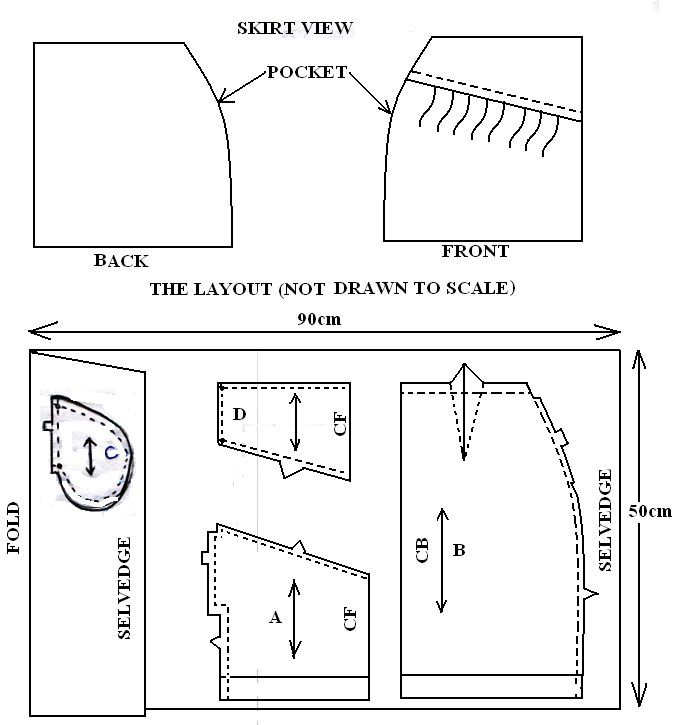 